PORTARIA Nº 45/2018 Câmara Municipal de Gramado, 28 de agosto de 2018.MANOELA GONÇALVES DA COSTA CALIARI, Vereadora Presidente da Câmara Municipal de Vereadores de Gramado, no uso de suas atribuições legais, DETERMINA e AUTORIZA a abertura de procedimento licitatório, nos termos do artigo 38 da Lei nº 8.666/93 e demais normas pertinentes, tendo como objeto “Locação de sistema integrado para processo legislativo eletrônico e digital em plataforma web com versão em aplicativo APP para consultas públicas, compatível com Android e iOS, tablets individuais e sistema eletrônico de registro e exibição de votação, uso da palavra por vereadores, com as atualizações, as alterações legais, serviços de manutenção corretiva, evolutiva e adaptativa para atender as necessidades de controle das funções da Casa Legislativa; votação eletrônica; diário oficial e certificação digital de documentos legislativos; incluindo a prestação de serviços técnicos correlatos, implantação do sistema, migração e conversão de dados pré existentes; suporte técnico especializado; treinamento de pessoal e acompanhamento presencial, em conformidade com os módulos e descrições do edital e anexos.”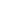 ________________
Manoela Gonçalves da Costa Caliari     Presidente